T.C Odunpazarı KaymakamlığıKurtuluş İlkokulu Müdürlüğü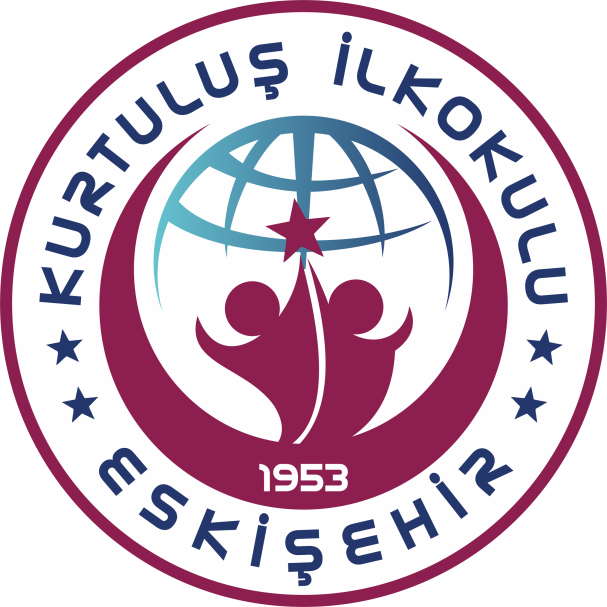 2019-2023 Stratejik Planı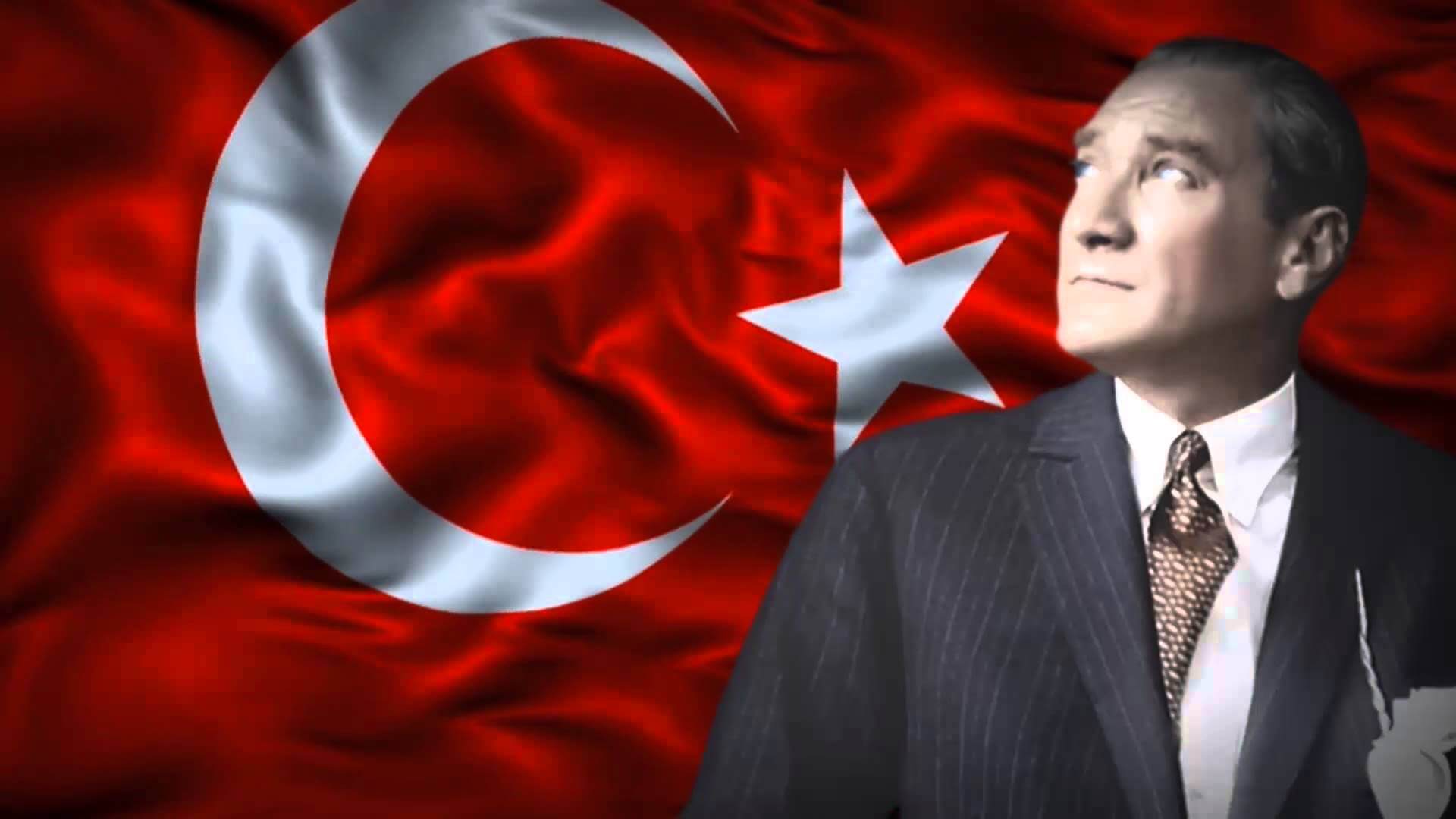 “Milli Eğitim'in gayesi; memlekete ahlâklı, karakterli, cumhuriyetçi, inkılâpçı, olumlu, atılgan, başladığı işleri başarabilecek kabiliyette, dürüst, düşünceli, iradeli, hayatta rastlayacağı engelleri aşmaya kudretli, karakter sahibi genç yetiştirmektir. Bunun için de öğretim programları ve sistemleri ona göre düzenlenmelidir. (1923)”   	 Mustafa Kemal ATATÜRK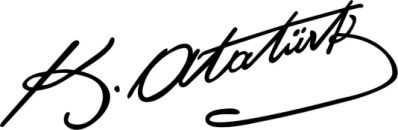 Sunuş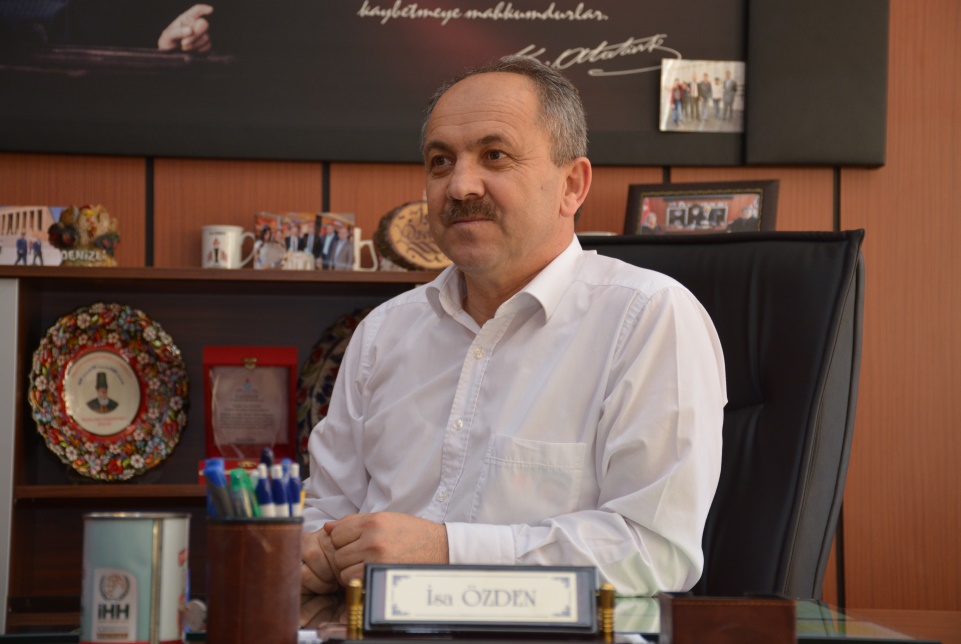 Hızla gelişen ve değişen dünyaya ayak uydurmak ve daima ayakta kalabilmek için yeniliklere açık olmak gerekir. Yapılan çalışmaların etkili ve verimli olabilmesi için bir planlama yapılarak amaç ve hedeflerin belirlenmesi, bu amaç ve hedeflere varırken önümüze çıkacak zorlukları önceden tahmin edip; bu zorlukları aşacak maddi ve manevi yolları belirlememiz işerimizi kolaylaştıracaktır. Bunun için 5018 Sayılı Kamu Mali Yönetimi ve Kontrol Kanunu doğrultusunda oluşturulan, 5 yıllık bir stratejik plan hazırlama ile kalkınma planları ve programlarda yer alan politika ve hedefler doğrultusunda kamu kaynaklarının etkili, ekonomik ve verimli bir şekilde elde edilmesi ve kullanılması amaçlanmıştır. Kurtuluş İlkokulu Müdürlüğü ülke kaynaklarının en etkin ve verimli kullanılması için stratejik yönetim anlayışıyla; kurum kültürü ve kimliğinin oluşturulmasını sağlarken yönetim ve organizasyon anlamında kendini gerçekleştirirken kaynak kullanımı konusunda ekonomik, verimli, etkin ve etkili olacaktır. Okulumuz, eğitim ve öğretimde bölgesinde hatırı sayılır bir okul olmaya ve bu yönde çalışmalarını tüm kadrosuyla daha da ileriye götürmeye kararlıdır. 2019-2023 Kurtuluş İlkokulu Müdürlüğü Stratejik Planına katkı sağlayan okulumuz çalışanları ve paydaşları ile okulumuz Stratejik Plan Hazırlama Ekibine ve Stratejik Plan Üst Kuruluna teşekkür ederiz.                                                                                                                                                                                          					  İsa ÖZDEN             									Okul MüdürüTablolarTablo 1: Stratejik Plan Üst Kurulu ve Stratejik Ekip Bilgileri	10Tablo 2: Okul Künyesi	13Tablo 3: Çalışan Bilgileri Tablosu	14Tablo 4: Okul Yerleşkesine İlişkin Bilgiler	15Tablo 5: Öğrenci Sayıları	16Tablo 6: Teknolojik Kaynaklar Tablosu	17Tablo 7: Gelir/Gider Bilgisi tablosu	17Tablo 8: 2019-2023 Stratejik Planı Faaliyet/Proje Maliyetlendirme Tablosu	73ŞekillerŞekil 1: Öğrencilerin Ulaşılabilirlik Düzeyi	20Şekil 2: Katılımcı Karar Alma Seviyesi	29Şekil 3: Velilerin Ulaşabilme Seviyesi	38I. BÖLÜM Giriş ve Plan Hazırlık SüreciGİRİŞ 5018 Sayılı Kamu Mali Yönetimi ve Kontrol Kanunu ile kamu kaynaklarının daha etkili ve verimli bir şekilde kullanılması, hesap verebilir ve saydam bir yönetim anlayışının oluşması hedeflenmektedir.2019-2023 dönemi stratejik planının hazırlanması sürecinin temel aşamaları; kurul ve ekiplerin oluşturulması, çalışma takviminin hazırlanması, uygulanacak yöntemlerin ve yapılacak çalışmaların belirlenmesi şeklindedir.PLAN HAZIRLIK SÜRECİOkulumuzun 2019-2023 dönemlerini kapsayan stratejik plan hazırlık aşaması, üst kurul ve stratejik plan ekibinin oluşturulması ile başlamıştır. Ekip üyeleri bir araya gelerek çalışma takvimini oluşturulmuş, görev dağılımı yapılmıştır. Okulun 2015-2019 Stratejik Planda yer alan amaçlar, hedefler, göstergeler ve faaliyetler incelenmiş ve değerlendirilmiştir. Eğitim Vizyonu 2023, mevzuat, üst politika belgeleri, paydaş, PESTLE, GZFT ve kuruluş içi analizlerinden elde edilen veriler ışığında eğitim ve öğretim sistemine ilişkin sorun ve gelişim alanları ile eğitime ilişkin öneriler tespit edilmiştir.Planlama sürecine aktif katılımını sağlamak üzere paydaş anketi, toplantı ve görüşmeler yapılmıştır. Geleceğe yönelim bölümüne geçilerek okulumuzun amaç, hedef, gösterge ve eylemleri belirlenmiştir. Çalışmaları yürüten ekip ve kurul bilgileri altta verilmiştir.Stratejik Plan Üst KuruluTablo 1: Stratejik Plan Üst Kurulu ve Stratejik Ekip BilgileriII. BÖLÜMDurum Analizi DURUM ANALİZİDurum analizi bölümünde okulumuzun mevcut durumu ortaya konularak neredeyiz sorusuna yanıt bulunmaya çalışılmıştır. Bu kapsamda okulumuzun kısa tanıtımı, okul künyesi ve temel istatistikleri, paydaş analizi ve görüşleri ile okulumuzun Güçlü Zayıf Fırsat ve Tehditlerinin (GZFT) ele alındığı analize yer verilmiştir.Okulun Kısa Tanıtımı 01/09/1953 Tarihinde okulumuz, Alanönü Mahallesi Akoğlan Sokak’ta eski Alanönü Mahallesi Muhtarı Tevfik Elbir’e ait binada geçici olarak, “Alanönü İlkokulu” adı altında 1953-1954 Eğitim Öğretim Yılı’nda açıldı ve eğitim öğretime başladı. Geçici binada eğitim ve öğretim faaliyetlerini sürdürürken, şimdiki binasının bulunduğu arsa devlet tarafından satın alınmış ve devlet-özel sektör işbirliği ve belediyelerle yapılan görüşmelerle okulun bitişiğindeki arsayı da okulun tapusuna eklemiştir. 01.10.1959 yılında geçici binada eğitim ve öğretim gören “Alanönü İlkokulu” tüm öğrenci ve öğretmen kadrosuyla yeni binaya taşınmış, okulun adı “KEMAL ZEYTİNOĞLU İLKOKULU” olarak değiştirilmiştir. 27.05.1960 devriminden sonra “Milli Birlik Komitesinin” kuruluşuna müteakip “Askeri Valilikçe” okulun adı “KURTULUŞ İLKOKULU” olarak değiştirilmiştir. 1997-1998 Eğitim ve Öğretim Yılı’nda sekiz yıllık kesintisiz eğitime geçilince, Okulumuz “KURTULUŞ İLKÖĞRETİM OKULU” adı altında faaliyetlerine devam etmeye başlamıştır. 6287 sayılı Kanun ile 15/06/2012 tarihinden itibaren ‘Kurtuluş İlkokulu’ ismiyle eğitim faaliyetlerine devam etmektedir. Okulumuz, dönemin Eskişehir Valisi Kadir ÇALIŞICI’nın başlattığı “KARDEŞ KURUM PROJESİ” ile birlikte 2003 – 2004 Eğitim Öğretim Yılı’nda “TÜLOMSAŞ” kardeş kurum ilan edilmiştir. Tülomsaş, okulumuz rehberlik servisi odasını, kalorifer tesisatlarını, koridorların badanasını, sınıfların kapılarının, öğretmenler odasının ve idari odaların, Fen ve Teknoloji laboratuarının, Teknoloji Laboratuarının bakımlarını ve badanalarını yapmıştır, okul kütüphanesinin raflarını yaparak montajını sağlamıştır. Odunpazarı Belediyesi okulumuzun idari odalarının ve öğretmen odasının düzenlemesini yapmıştır. Ayrıca dış cephemizin badana işlerinde işçilik desteği vermiştir. Okulumuz bahçesine oturaklar, çöp sepetleri koymuştur, bahçemizdeki küçük binanın tamiratını ve dış bahçe duvarlarının beton sıvasını yapmıştır, çatı oluklarını yenilemiştir. Milli Eğitim Bakanlığının ve Milli Eğitim Müdürlüğünün desteğiyle kurulan Bilgisayar Laboratuarı, öğrenciler ve veliler üzerinde olumlu etkiler yapmıştır. 2007 – 2008 Eğitim ve Öğretim yılında okulumuz doğalgaza geçmiştir. Okulumuz 2007-2009 yıllarında Comenius projelerinde yer almış, Avrupa ülkeleri ile başarılı ortaklıklar yürütmüştür. Okulumuz “Çocuk Dostu Okul”, “ Beyaz Bayrak”, Eko Okul kapsamında “Yeşil Yaprak” sertifikalarına ve ödüllerine sahiptir. Okulumuzda halen Beslenme Dostu Okul, Beyaz Bayrak projeleri yürütülmektedir. Okulumuzda Kurtuluş, Akoğlan, Orta, Dede, Alanönü ve Karapınar Mahallelerinden öğrenci bulunmaktadır. Okulumuzda 2019-2020 Eğitim-Öğretim yılında; eğitim ve öğretim çalışmaları 232 öğrenci ile normal eğitimi sürdürülmektedir. 22 personel görev yapmakta olup, başarıyı arttırmada tüm personel uyum içinde çalışmaktadır. Okulun Mevcut Durumu: Temel İstatistiklerBu bölümde, okulumuzun temel istatistiksel verileri yer almaktadır.Okul KünyesiOkulumuzun temel girdilerine ilişkin bilgiler altta yer alan okul künyesine ilişkin tabloda yer almaktadır.Tablo 2: Okul KünyesiÇalışan BilgileriOkulumuzun çalışanlarına ilişkin bilgiler altta yer alan tabloda belirtilmiştir.Tablo 3: Çalışan Bilgileri TablosuOkulumuz Bina ve Alanları	Okulumuzun binası ile açık ve kapalı alanlarına ilişkin temel bilgiler Tablo 4’de yer almaktadır.Tablo 4: Okul Yerleşkesine İlişkin BilgilerSınıf ve Öğrenci Bilgileri	Okulumuzda yer alan sınıflar ve bu sınıflarda öğrenim gören öğrenci sayıları alttaki tabloda yer almaktadır.Tablo 5: Öğrenci SayılarıDonanım ve Teknolojik KaynaklarımızTeknolojik kaynaklar başta olmak üzere okulumuzda bulunan çalışır durumdaki donanım malzemelerine ilişkin bilgilere tabloda yer verilmiştir.Tablo 6: Teknolojik Kaynaklar TablosuGelir ve Gider BilgisiOkulumuzun genel bütçe ödenekleri, okul aile birliği gelirleri ve diğer katkılarda dâhil olmak üzere gelir ve giderlerine ilişkin son iki yıl gerçekleşme bilgileri alttaki tabloda verilmiştir.Tablo 7: Gelir/Gider Bilgisi tablosuPaydaş AnaliziKurumumuzun temel paydaşları öğrenci, veli ve öğretmen olmakla birlikte eğitimin dışsal etkisi nedeniyle okul çevresinde etkileşim içinde olunan geniş bir paydaş kitlesi bulunmaktadır. Paydaşlarımızın görüşleri anket, toplantı, dilek ve istek kutuları, elektronik ortamda iletilen önerilerde dâhil olmak üzere çeşitli yöntemlerle sürekli olarak alınmaktadır.Paydaş anketlerine ilişkin ortaya çıkan temel sonuçlara altta yer verilmiştir : Öğrenci Anketi Sonuçları:Okulumuzda toplam 625 öğrenci öğrenim görmektedir. Örneklem seçim yöntemine göre seçilmiş toplam 190 öğrenciye uygulanan anket sonuçları aşağıda yer almaktadır.ÖĞRENCİ GÖRÜŞ VE DEĞERLENDİRMELERİŞekil 1: Öğrencilerin Ulaşılabilirlik DüzeyiMadde 1: “Öğretmenlerimle ihtiyaç duyduğumda rahatlıkla görüşebilirim” sorusuna ankete katılan öğrencilerin 120’si Kesinlikle Katılıyorum, 38’i Katılıyorum, 1’i Kararsızım, 9’u Kısmen Katılıyorum, 2’si de Katılmıyorum yönünde görüş belirtmişlerdir.Şekil 2: Öğrencilerin Ulaşılabilirlik DüzeyiMadde 2: “Okul müdürü ile ihtiyaç duyduğumda rahatlıkla konuşabiliyorum.” sorusuna ankete katılan öğrencilerin 45’i Kesinlikle Katılıyorum, 42’si Katılıyorum, 51’i Kararsızım, 10’u Kısmen Katılıyorum, 3’ü da Katılmıyorum yönünde görüş belirtmişlerdir.Şekil 3: Öğrencilerin Ulaşılabilirlik DüzeyiMadde 3: “Okulun rehberlik servisinden yeterince yararlanabiliyorum.” sorusuna ankete katılan öğrencilerin 100’ü Kesinlikle Katılıyorum, 28’si Katılıyorum, 5’i Kararsızım, 11’i Kısmen Katılıyorum, 8’i de Katılmıyorum yönünde görüş belirtmişlerdir.Şekil 4: Öğrencilerin Ulaşılabilirlik DüzeyiMadde 4: “Okula ilettiğimiz öneri ve isteklerimiz dikkate alınır.” sorusuna ankete katılan öğrencilerin 45’i Kesinlikle Katılıyorum, 42’si Katılıyorum, 35’i Kararsızım, 34’ü Kısmen Katılıyorum, 34’ü de Katılmıyorum yönünde görüş belirtmişlerdir.Şekil 5: Öğrencilerin Ulaşılabilirlik DüzeyiMadde 5: “Okulda kendimi güvende hissediyorum.” sorusuna ankete katılan öğrencilerin 140’ı Kesinlikle Katılıyorum, 33’ü Katılıyorum, 9’i Kararsızım, 3’ü Kısmen Katılıyorum, 5’i de Katılmıyorum yönünde görüş belirtmişlerdir.Şekil 6: Öğrencilerin Ulaşılabilirlik DüzeyiMadde 6: “Okulda öğrencilerle ilgili alınan kararlarda bizlerin görüşleri alınır.” sorusuna ankete katılan öğrencilerin 102’si Kesinlikle Katılıyorum, 31’i Katılıyorum, 23’ü Kararsızım, 20’si Kısmen Katılıyorum, 14’ü de Katılmıyorum yönünde görüş belirtmişlerdir.Şekil  7: Öğrencilerin Ulaşılabilirlik DüzeyiMadde 7: “Öğretmenler yeniliğe açık olarak derslerin işlenişinde çeşitli yöntemler kullanmaktadır.” sorusuna ankete katılan öğrencilerin 108’i Kesinlikle Katılıyorum, 61’i Katılıyorum, 8’i Kararsızım, 5’i Kısmen Katılıyorum, 8’i de Katılmıyorum yönünde görüş belirtmişlerdir.Şekil  8: Öğrencilerin Ulaşılabilirlik DüzeyiMadde 8: “Derslerde konuya göre uygun araç gereçler kullanılmaktadır.” sorusuna ankete katılan öğrencilerin 115’i Kesinlikle Katılıyorum, 25’i Katılıyorum, 30’u Kararsızım, 15’i Kısmen Katılıyorum, 15’i de Katılmıyorum yönünde görüş belirtmişlerdir.Şekil  9: Öğrencilerin Ulaşılabilirlik DüzeyiMadde 9: “Teneffüslerde ihtiyaçlarımı giderebiliyorum.” sorusuna ankete katılan öğrencilerin 121’i Kesinlikle Katılıyorum, 44’ü Katılıyorum, 14’ü Kararsızım, 5’i Kısmen Katılıyorum, 6’sı da Katılmıyorum yönünde görüş belirtmişlerdir.Şekil  10: Öğrencilerin Ulaşılabilirlik DüzeyiMadde 10: “Okulun içi ve dışı temizdir.” sorusuna ankete katılan öğrencilerin 107’si Kesinlikle Katılıyorum, 35’i Katılıyorum, 18’i Kararsızım, 16’sı Kısmen Katılıyorum, 14’ü de Katılmıyorum yönünde görüş belirtmişlerdir.Şekil  11: Öğrencilerin Ulaşılabilirlik DüzeyiMadde 11: “Okulun binası ve diğer fiziki mekânlar yeterlidir.” sorusuna ankete katılan öğrencilerin 83’ü Kesinlikle Katılıyorum, 30’u Katılıyorum, 32’si Kararsızım, 21’i Kısmen Katılıyorum, 24’ü de Katılmıyorum yönünde görüş belirtmişlerdir.Şekil  12: Öğrencilerin Ulaşılabilirlik DüzeyiMadde 12: “Okul kantininde satılan malzemeler sağlıklı ve güvenlidir.” sorusuna ankete katılan öğrencilerin 47’si Kesinlikle Katılıyorum, 38’i Katılıyorum, 31’i Kararsızım, 29’u Kısmen Katılıyorum, 45’i de Katılmıyorum yönünde görüş belirtmişlerdir.Şekil  13: Öğrencilerin Ulaşılabilirlik DüzeyiMadde 13: “Okulumuzda yeterli miktarda sanatsal ve kültürel faaliyetler düzenlenmektedir.” sorusuna ankete katılan öğrencilerin 65’i Kesinlikle Katılıyorum, 59’u Katılıyorum, 27’si Kararsızım, 18’i Kısmen Katılıyorum, 21’i de Katılmıyorum yönünde görüş belirtmişlerdir.ÖĞRENCİ ANKETİ SONUÇLARI:Olumlu Yönlerimiz:Sınıflarımızda akıllı tahtaların bulunmasıOkulda  kameralarının bulunması ve çocukların kendilerini güvende hissetmeleriOkulun temiz ve düzenli olmasıSınıf öğretmenlerin her konuda öğrencilere yardımcı olmalarıÇeşitli sanatsal ve kültürel faaliyetlerin düzenlenmesiOkul çalışanları ile rahatça iletişim kurulabilmesiOkulda her türlü ihtiyacın rahatça karşılanabilmesiDers konularının eğlenceli ve öğretmenlerin dersleri güzel işlemeleriSınıfların yeteri kadar büyük olması ve mevcutlarının az olmasıOkul bahçesinin oyun oynamak için çok geniş olmasıÖğrencilerle toplantı yapılmasının onları değerleri hissetmelerini sağlamasıSeçimlerde oy kullanmanın onları mutlu etmesiOkul  bir kantinin bulunmasıOlumsuz Yönlerimiz:Okulumuzda fen laboratuvarının  bulunmamasıMatematik derslerinde kullanabileceğimiz aletlerin olmamasıSosyal bilgiler ders araç gereçlerinin bulunmamasıBilişim Teknolojileri sınıfının olmamasıİnternet hızının yavaş olmasıSpor salonumuzun bulunmaması ve spor malzemelerinin yetersiz olması Okul binalarımızın çok eski olmasıOkul bahçesinde yeşil alanın yetersiz olmasıOkuldaki yabancı öğrencilerin fazla olması ve iletişim kurmada zorluk çekmeTeneffüs sürelerinin az olmasıÖğrenci dolaplarının olmaması ve çantaların ağır olmasıKantinin okul binasının içinde bulunmamasıDers saatlerinin çok olması ve öğretmenlerin çok ödev vermesiÖğretmen Anketi Sonuçları:Okulumuzda görev yapmakta olan toplam 14 öğretmenin tamamına uygulanan anket sonuçları aşağıda yer almaktadır.ÖĞRETMEN GÖRÜŞ VE DEĞERLENDİRMELERİŞekil 1: Katılımcı Karar Alma Seviyesi	Madde 1:  “Okulumuzda alınan kararlar, çalışanların katılımıyla alınır.” sorusuna anket çalışmasına katılan 14öğretmenimizin  10’si Kesinlikle Katılıyorum, 1’si Katılıyorum, 1’ü Kararsızım, 1’i Kısmen Katılıyorum, 1’si de Katılmıyorum yönünde görüş belirtmişlerdir.Şekil 2: Katılımcı Karar Alma Seviyesi	Madde 2:  “Kurumdaki tüm duyurular çalışanlara zamanında iletilir.” sorusuna anket çalışmasına katılan 45 öğretmenimizin  27’si Kesinlikle Katılıyorum, 12’si Katılıyorum, 5’i Kararsızım, 2’si Kısmen Katılıyorum,  …’si de Katılmıyorum yönünde görüş belirtmişlerdir.Şekil 3: Katılımcı Karar Alma Seviyesi	Madde 3:  “Her türlü ödüllendirmede adil olma, tarafsızlık ve objektiflik esastır.” sorusuna anket çalışmasına katılan 14 öğretmenimizin  12’u Kesinlikle Katılıyorum, 2’i Katılıyorum, 0’i Kararsızım, 0’i Kısmen Katılıyorum, 0’si de Katılmıyorum yönünde görüş belirtmişlerdir.Şekil 4: Katılımcı Karar Alma Seviyesi	Madde 4:  “Kendimi, okulun değerli bir üyesi olarak görürüm.” sorusuna anket çalışmasına katılan 14 öğretmenimizin  12’i Kesinlikle Katılıyorum, 2’i Katılıyorum, 0’i Kararsızım, 0’ü Kısmen Katılıyorum,  …’si de Katılmıyorum yönünde görüş belirtmişlerdir.Şekil 5: Katılımcı Karar Alma Seviyesi	Madde 5:  “Çalıştığım okul bana kendimi geliştirme imkânı tanımaktadır.” sorusuna anket çalışmasına katılan 14 öğretmenimizin  12’i Kesinlikle Katılıyorum, 2’ü Katılıyorum, 0’sı Kararsızım, 0’ü Kısmen Katılıyorum, ….‘si de Katılmıyorum yönünde görüş belirtmişlerdir.Şekil 6: Katılımcı Karar Alma Seviyesi	Madde 6:  “Okul, teknik araç ve gereç yönünden yeterli donanıma sahiptir.” sorusuna anket çalışmasına katılan 45 öğretmenimizin  16’sı Kesinlikle Katılıyorum, 11’i Katılıyorum, 5’i Kararsızım, 12’si Kısmen Katılıyorum,  1’i de Katılmıyorum yönünde görüş belirtmişlerdir.Şekil 7: Katılımcı Karar Alma Seviyesi	Madde 7:  “Okulda çalışanlara yönelik sosyal ve kültürel faaliyetler düzenlenir.” sorusuna anket çalışmasına katılan 14 öğretmenimizin  10’i Kesinlikle Katılıyorum, 1’iKatılıyorum, 1’i Kararsızım, 2’sı Kısmen Katılıyorum, 0’ü de Katılmıyorum yönünde görüş belirtmişlerdir.Şekil 8: Katılımcı Karar Alma Seviyesi	Madde 8:  “Okulda öğretmenler arasında ayrım yapılmamaktadır.” sorusuna anket çalışmasına katılan 14öğretmenimizin  14’si Kesinlikle Katılıyorum…diye beyan etti..Şekil 9: Katılımcı Karar Alma Seviyesi	Madde 9:  “Okulumuzda yerelde ve toplum üzerinde olumlu etki bırakacak çalışmalar yapmaktadır.” sorusuna anket çalışmasına katılan 14 öğretmenimizin  10’uKesinlikle Katılıyorum, 4’ü Katılıyorum…diye beyan etmiştir.Şekil 10: Katılımcı Karar Alma Seviyesi	Madde 10:  “Yöneticilerimiz, yaratıcı ve yenilikçi düşüncelerin üretilmesini teşvik etmektedir.” sorusuna anket çalışmasına katılan 12 öğretmenimizin  12’si Kesinlikle Katılıyorum….görüş beyan etmiştir.Şekil 11: Katılımcı Karar Alma Seviyesi	Madde 11:  “Yöneticiler, okulun vizyonunu, stratejilerini, iyileştirmeye açık alanlarını vs. çalışanlarla paylaşır.” sorusuna anket çalışmasına katılan 14 öğretmenimizin  14’si Kesinlikle Katılıyorum,  yönünde görüş belirtmişlerdir.Şekil 12: Katılımcı Karar Alma Seviyesi	Madde 12:  “Okulumuzda sadece öğretmenlerin kullanımına tahsis edilmiş yerler yeterlidir.” sorusuna anket çalışmasına katılan 14 öğretmenimizin  9’uKesinlikle Katılıyorum, 5’i Katılıyorum..beyan etmiştirŞekil 13: Katılımcı Karar Alma Seviyesi	Madde 13:  “Alanıma ilişkin yenilik ve gelişmeleri takip eder ve kendimi güncellerim.” sorusuna anket çalışmasına katılan 14 öğretmenimizin  8’i Kesinlikle Katılıyorum, 2’i Katılıyorum, 3’ü Kararsızım, 1’i Kısmen Katılıyorum, …’si de Katılmıyorum yönünde görüş belirtmişlerdir. ÖĞRETMEN ANKETİ SONUÇLARI:Olumlu Yönlerimiz:Teknik araç gereç yönünden yeterlidirAlanında uzman, tecrübeli ve yenilikçi düşüncelere açık öğretmenler bulunmaktadırİdarecilerin ılımlı ve problem çözüm odaklı davranmalarıPersonelin olumlu iletişim içinde olmasıOkulun daima temiz olmasıPersonelin alınan kararlara uyması ve uygulamasıOkulun fiziki donanımının yeterli olmasıOkulda sosyal ve kültürel etkinliklerin düzenlenmesiOkuldaki güvenlik tedbirleri ve temizliğin iyi olmasıYabancı uyruklu öğrencilerin fazla olmasına rağmen çok çalışılarak müfredatın uygulanmasıOkulda huzurlu bir ortam olması ve sınıflardaki eğitim seviyesinin yüksek olmasıOkulda ılımlı bir kurum kültürünün varlığı, demokratik, şeffaf ve eleştiriye açık bir ortamın bulunmasıİşlerin zamanında özenli ve düzenli yapılmasıDuyuruların zamanında yapılmasıOkul çalışanlarının isteklerinin dikkate alınmasıOlumsuz Yönlerimiz:Eğitim araç gereçlerinin yetersizliğiSosyal faaliyetlerde destek verilmemesiSosyal etkinlik, spor ve eğitici kursların yetersiz olmasıRehberlik çalışmalarının rehber öğretmen olmadığından dolayı olmaması.Yabancı öğrencilerin sayılarının fazla olması ve uyum problemlerinin yaşanması ve sınıf başarı düzeyini düşürmesiYabancı öğrencilerin velileri ile iletişim sorununun yaşanmasıSpor salonu, kütüphane ve fen laboratuvarının bulunmamasıVelilerin okula dikkatlerinin çekilememesiDers materyallerinin az olmasıYarışmalara katılımın az olmasıGezi etkinliklerinin az olmasıVeli Anketi Sonuçları:553 veli içerisinde Örneklem seçimi Yöntemine göre 150 kişi seçilmiştir. Okulumuzda öğrenim gören öğrencilerin velilerine yönelik gerçekleştirilmiş olan anket çalışması sonuçları aşağıdaki gibidir. VELİ GÖRÜŞ VE DEĞERLENDİRMELERİŞekil 1: Velilerin Ulaşabilme Seviyesi	Madde 1:  “İhtiyaç duyduğumda okul çalışanlarıyla rahatlıkla görüşebiliyorum.” sorusuna anket çalışmasına katılan 100 velimizin 66’sı Kesinlikle Katılıyorum, 52’si Katılıyorum, 19’u Kararsızım, 13’ü Kısmen Katılıyorum, …’si de Katılmıyorum yönünde görüş belirtmişlerdir.Şekil 2: Velilerin Ulaşabilme Seviyesi	Madde 2:  “Bizi ilgilendiren okul duyurularını zamanında öğreniyorum.” sorusuna anket çalışmasına katılan 150 velimizin 53’ü Kesinlikle Katılıyorum, 69’u Katılıyorum, 16’sı Kararsızım, 12’si Kısmen Katılıyorum, …’si de Katılmıyorum yönünde görüş belirtmişlerdir.Şekil 3: Velilerin Ulaşabilme Seviyesi	Madde 3:  “Öğrencimle ilgili konularda okulda rehberlik hizmeti alabiliyorum.” sorusuna anket çalışmasına katılan 100velimizin 30’u Kesinlikle Katılıyorum, 20’si Katılıyorum, 60’ı Kararsızım, 16’sı Kısmen Katılıyorum, …’si de Katılmıyorum yönünde görüş belirtmişlerdir.Şekil 4: Velilerin Ulaşabilme Seviyesi	Madde 4:  “Okula ilettiğim istek ve şikâyetlerim dikkate alınıyor.” sorusuna anket çalışmasına katılan 100velimizin 62’si Kesinlikle Katılıyorum, 65’i Katılıyorum, 13’ü Kararsızım, 5’i Kısmen Katılıyorum, 5’i de Katılmıyorum yönünde görüş belirtmişlerdir.Şekil 5: Velilerin Ulaşabilme Seviyesi	Madde 5:  “Öğretmenler yeniliğe açık olarak derslerin işlenişinde çeşitli yöntemler kullanmaktadır.” sorusuna anket çalışmasına katılan 100 velimizin 68’i Kesinlikle Katılıyorum, 48’i Katılıyorum, 16’sı Kararsızım, 10’u Kısmen Katılıyorum, 8’i de Katılmıyorum yönünde görüş belirtmişlerdir.Şekil 6: Velilerin Ulaşabilme Seviyesi	Madde 6:  “Okulda yabancı kişilere karşı güvenlik önlemleri alınmaktadır.” sorusuna anket çalışmasına katılan 100 velimizin 63’ü Kesinlikle Katılıyorum, 57’si Katılıyorum, 14’ü Kararsızım, 8’i Kısmen Katılıyorum, 8’i de Katılmıyorum yönünde görüş belirtmişlerdir.Şekil 7: Velilerin Ulaşabilme Seviyesi	Madde 7:  “Okulda bizleri ilgilendiren kararlarda görüşlerimiz dikkate alınır.” sorusuna anket çalışmasına katılan 100 velimizin 44’ü Kesinlikle Katılıyorum, 52’si Katılıyorum, 26’sı Kararsızım, 18’i Kısmen Katılıyorum, 10’u de Katılmıyorum yönünde görüş belirtmişlerdir.Şekil 8: Velilerin Ulaşabilme Seviyesi	Madde 8:  “E-Okul Veli Bilgilendirme Sistemi ile okulun internet sayfasını düzenli olarak takip ediyorum.” sorusuna anket çalışmasına katılan 100  velimizin 70’i Kesinlikle Katılıyorum, 58’i Katılıyorum, 12’si Kararsızım, 10’u Kısmen Katılıyorum, …’i de Katılmıyorum yönünde görüş belirtmişlerdir.Şekil 9: Velilerin Ulaşabilme Seviyesi	Madde 9:  “Çocuğumun okulunu sevdiğini ve öğretmenleriyle iyi anlaştığını düşünüyorum.” sorusuna anket çalışmasına katılan 100 velimizin 68’i Kesinlikle Katılıyorum, 52’si Katılıyorum, 18’i Kararsızım, 12’si Kısmen Katılıyorum, …’i de Katılmıyorum yönünde görüş belirtmişlerdir.Şekil 10: Velilerin Ulaşabilme Seviyesi	Madde 10:  “Okul, teknik araç ve gereç yönünden yeterli donanıma sahiptir.” sorusuna anket çalışmasına katılan 100  velimizin 36’sı Kesinlikle Katılıyorum, 38’i Katılıyorum, 43’ü Kararsızım, 21’i Kısmen Katılıyorum, 12’si de Katılmıyorum yönünde görüş belirtmişlerdir.Şekil 11: Velilerin Ulaşabilme Seviyesi	Madde 11:  “Okul her zaman temiz ve bakımlıdır.” sorusuna anket çalışmasına katılan 100 velimizin 34’ü Kesinlikle Katılıyorum, 41’i Katılıyorum, 29’u Kararsızım, 33’ü Kısmen Katılıyorum, 13’ü de Katılmıyorum yönünde görüş belirtmişlerdir.Şekil 12: Velilerin Ulaşabilme Seviyesi	Madde 12:  “Okulun binası ve diğer fiziki mekânlar yeterlidir.” sorusuna anket çalışmasına katılan 100 velimizin 29’u Kesinlikle Katılıyorum, 35’i Katılıyorum, 47’si Kararsızım, 24’ü Kısmen Katılıyorum, 15’i de Katılmıyorum yönünde görüş belirtmişlerdir.Şekil 13: Velilerin Ulaşabilme Seviyesi	Madde 13:  “Okulumuzda yeterli miktarda sanatsal ve kültürel faaliyetler düzenlenmektedir.” sorusuna anket çalışmasına katılan 100 velimizin 25’i Kesinlikle Katılıyorum, 38’i Katılıyorum, 48’i Kararsızım, 18’i Kısmen Katılıyorum, 23’ü de Katılmıyorum yönünde görüş belirtmişlerdir.VELİ ANKETİ SONUÇLARI:Olumlu Yönlerimiz:Öğretmenlerin öğrencilerle birebir ilgilenmeleriSınıf mevcutlarının az olmasıE-okul veli bilgilendirme sistemini takip edebilmeÖğrencilerin okulu ve öğretmenlerini sevmesiOkul çalışanlarından memnuniyetOkulun genel temizliğiGüvenlik kameralarının bulunmasıDersliklerin yeterli olmasıSınıf içi faaliyetlerin yeterli olmasıÖğretmenlerin tecrübeli, yenilikçi, öğrenci ve veliye değer vermeleriOkuldaki birlik ve beraberliğin olmasıSosyal faaliyetlere yer verilmesiOkulun merkeze yakın olmasıBahçenin geniş olmasıÖğretmenlerin velilerle iletişiminin iyi olmasıSorunlara çözüm yolu aranmasıÖğretmen ve idarecilerle rahatlıkla görüşülebilmesi ve isteklerin dikkate alınmasıRehberlik çalışmalarının başarılı olmasıOkul duyurularının zamanında öğrenilmesiÖğretmenlerin okul içinde ve bahçede nöbet tutmalarıOkulda çocuğun güvende hissedilmesiOkulda imkanlar dahilinde gerekli tadilatların yapılması ve bakım onarımın gerçekleştirilmesiDersler müfredata uygun ve yeniliklere açık bir şekilde uygulanmaktadırEtkileşimli akıllı tahtaların bulunmasıOlumsuz Yönlerimiz:Laboratuvarın, kütüphanenin, spor salonunun bulunmamasıYabancı uyruklu öğrencilerin çok olmasıOkul çıkışının ana caddeye doğru olmasıSpor etkinliklerin, gezilerin ve kültürel faaliyetlerin az olmasıKantinin yetersiz olmasıYabancı öğrencilere ayrı bir sınıf açılmamasıİnternetin yetersiz olmasıOkul bahçe duvarlarının bakımı, boyasının yetersiz olmasıÖğrenci sıralarının eski olmasıYabancı uyruklu velilerle iletişim yetersizliğiVeli katılımının zayıf olmasıHaritaların, deney ve spor malzemelerinin yetersiz olmasıOkul bahçe zeminin asfalt olması GZFT (Güçlü, Zayıf, Fırsat, Tehdit) Analizi Okulumuzun temel istatistiklerinde verilen okul künyesi, çalışan bilgileri, bina bilgileri, teknolojik kaynak bilgileri ve gelir gider bilgileri ile paydaş anketleri sonucunda ortaya çıkan sorun ve gelişime açık alanlar iç ve dış faktör olarak değerlendirilerek GZFT tablosunda belirtilmiştir. Dolayısıyla olguyu belirten istatistikler ile algıyı ölçen anketlerden çıkan sonuçlar tek bir analizde birleştirilmiştir.Kurumun güçlü ve zayıf yönleri donanım, malzeme, çalışan, iş yapma becerisi, kurumsal iletişim gibi çok çeşitli alanlarda kendisinden kaynaklı olan güçlülükleri ve zayıflıkları ifade etmektedir ve ayrımda temel olarak okul müdürü/müdürlüğü kapsamından bakılarak iç faktör ve dış faktör ayrımı yapılmıştır. İçsel Faktörler Güçlü YönlerZayıf YönlerDışsal Faktörler FırsatlarTehditlerGelişim ve Sorun AlanlarıGelişim ve sorun alanları analizi ile GZFT analizi sonucunda ortaya çıkan sonuçların planın geleceğe yönelim bölümü ile ilişkilendirilmesi ve buradan hareketle hedef, gösterge ve eylemlerin belirlenmesi sağlanmaktadır. Gelişim ve sorun alanları ayrımında eğitim ve öğretim faaliyetlerine ilişkin üç temel tema olan Eğitime Erişim, Eğitimde Kalite ve kurumsal Kapasite kullanılmıştır. Eğitime erişim, öğrencinin eğitim faaliyetine erişmesi ve tamamlamasına ilişkin süreçleri; Eğitimde kalite, öğrencinin akademik başarısı, sosyal ve bilişsel gelişimi ve istihdamı da dâhil olmak üzere eğitim ve öğretim sürecinin hayata hazırlama evresini; Kurumsal kapasite ise kurumsal yapı, kurum kültürü, donanım, bina gibi eğitim ve öğretim sürecine destek mahiyetinde olan kapasiteyi belirtmektedir.Gelişim ve sorun alanlarına ilişkin GZFT analizinden yola çıkılarak saptamalar yapılırken yukarıdaki tabloda yer alan ayrımda belirtilen temel sorun alanlarına dikkat edilmesi gerekmektedir.Gelişim ve Sorun AlanlarımızIII. BÖLÜM Misyon, Vizyon ve Temel DeğerlerMİSYON, VİZYON VE TEMEL DEĞERLEROkul Müdürlüğümüzün Misyon, vizyon, temel ilke ve değerlerinin oluşturulması kapsamında öğretmenlerimiz, öğrencilerimiz, velilerimiz, çalışanlarımız ve diğer paydaşlarımızdan alınan görüşler, sonucunda stratejik plan hazırlama ekibi tarafından oluşturulan Misyon, Vizyon, Temel Değerler; Okulumuz üst kurulana sunulmuş ve üst kurul tarafından onaylanmıştır.MİSYONUMUZ Biz, kaliteli eğitim–öğretim için yenilikleri takip eder, sürekli iyileşme ile çağa uygun öğrenciler yetiştiririz.VİZYONUMUZ Hedefimiz, akademik, sosyal, sportif ve kültürel başarılarımızla tercih edilen okul olmak.TEMEL DEĞERLERİMİZ 1.	Bilgiyi işlemek, paylaşmak ve yaymak2.	Karşılıklı sevgi, saygı, hoşgörü ve güven3.	Kararlara katılım4.	Evrensel ve Milli kültür değerlerine önem vermek5.	Dürüst ve adaletten yana olmak6.	Sorunların kaynağını araştırmak7.	Ekip çalışmalarına önem vermek8.	Eleştirilere açık olmak9.	Sürekli iyileşme ve değişimden yana olmakIV. BÖLÜM Amaç-Hedef ve EylemlerAMAÇ, HEDEF VE EYLEMLERTEMA I: EĞİTİM VE ÖĞRETİME ERİŞİMEğitim ve öğretime erişim okullaşma ve okul terki, devam ve devamsızlık, okula uyum ve oryantasyon, özel eğitime ihtiyaç duyan bireylerin eğitime erişimi, yabancı öğrencilerin eğitime erişimi ve hayat boyu öğrenme kapsamında yürütülen faaliyetlerin ele alındığı temadır.Stratejik Amaç 1: Kayıt bölgemizde yer alan ilkokul kademesindeki çocukların okullaşma oranlarını artıran, okula uyum ve devamsızlık sorunlarını gideren etkin bir eğitim ve öğretime erişim süreci hâkim kılınacaktır. Stratejik Hedef 1.1.  Kayıt bölgemizde yer alan ilkokul öğrencilerinin okullaşma oranları artırılacak,  uyum ve devamsızlık sorunları giderilecektir.Performans Göstergeleri EylemlerTEMA II: EĞİTİM VE ÖĞRETİMDE KALİTENİN ARTIRILMASIEğitim ve öğretimde kalitenin artırılması başlığı esas olarak eğitim ve öğretim faaliyetinin hayata hazırlama işlevinde yapılacak çalışmaları kapsamaktadır. Bu tema altında akademik başarı, sınav kaygıları, sınıfta kalma, ders başarıları ve kazanımları, disiplin sorunları, öğrencilerin bilimsel, sanatsal, kültürel ve sportif faaliyetleri ile istihdam ve meslek edindirmeye yönelik rehberlik ve diğer mesleki faaliyetler yer almaktadır. Stratejik Amaç 2:  Eğitim ve öğretimde kalite artırılarak öğrencilerimizin bilişsel, duygusal ve fiziksel olarak çok boyutlu gelişimi sağlanacaktır.Stratejik Hedef 2.1.  Öğrenme kazanımlarını takip eden ve velileri de sürece dâhil eden bir yönetim anlayışı ile öğrencilerimizin akademik başarıları artırılacak ve öğrencilerimize iyi bir vatandaş olmaları için gerekli temel bilgi, beceri, davranış ve alışkanlıklar kazandırılacaktır.Performans GöstergeleriEylemlerTEMA III: KURUMSAL KAPASİTEStratejik Amaç 3: Okulumuzun beşeri, mali, fiziki ve teknolojik unsurları ile yönetim ve organizasyonu, eğitim ve öğretimin niteliğini ve eğitime erişimi yükseltecek biçimde geliştirilecektir.Stratejik Hedef 3.1.   Okulumuz personelinin mesleki yeterlilikleri ile iş doyumu ve motivasyonları artırılacaktır.Performans GöstergeleriEylemlerV.BÖLÜM MaliyetlendirmeMALİYETLENDİRMETablo 8: 2019-2023 Stratejik Planı Faaliyet/Proje Maliyetlendirme TablosuVI. BÖLÜM İzleme ve Değerlendirmeİzleme ve DeğerlendirmeOkulumuz Stratejik Planı izleme ve değerlendirme çalışmalarında 5 yıllık Stratejik Planın izlenmesi ve 1 yıllık gelişim planın izlenmesi olarak ikili bir ayrıma gidilecektir. Stratejik planın izlenmesinde 6 aylık dönemlerde izleme yapılacak denetim birimleri, il ve ilçe millî eğitim müdürlüğü ve Bakanlık denetim ve kontrollerine hazır halde tutulacaktır. Yıllık planın uygulanmasında yürütme ekipleri ve eylem sorumlularıyla aylık ilerleme toplantıları yapılacaktır. Toplantıda bir önceki ayda yapılanlar ve bir sonraki ayda yapılacaklar görüşülüp karara bağlanacaktır. Üst Kurul BilgileriÜst Kurul BilgileriEkip BilgileriEkip BilgileriAdı SoyadıUnvanıAdı SoyadıUnvanıİsa ÖZDENOkul MüdürüHüseyin ÖZDALMüdür Yardımcısı YOKRehber ÖğretmenArzu GÜNENÇ KEFELİSınıf ÖğretmeniYalçın ALBAYRAKSınıf ÖğretmeniAysun ALGÜLSınıf ÖğretmeniSeher BAYKANOkul Aile Birliği BaşkanıBetül YAŞARSınıf ÖğretmeniDeniz ÖZCANOkul Aile Birliği MuhasibiHacer ŞEVİKSınıf ÖğretmeniMelahat YAVUZSınıf ÖğretmeniGülhan GÜNYÜZÜAnasınıfı ÖğretmeniYOKRehber Öğretmenİsmet DOĞANMemurZuhal TEKİNOkul Aile Birliği Başkan Yrd.İli: İli: İli: İli: İlçesi: İlçesi: İlçesi: İlçesi: Adres: Karapınar mah.terziler sokak no:1 OdunpazarıKarapınar mah.terziler sokak no:1 OdunpazarıKarapınar mah.terziler sokak no:1 OdunpazarıCoğrafi Konum (link)*:Coğrafi Konum (link)*:https://goo.gl/maps/XbAJkjFbKFM2https://goo.gl/maps/XbAJkjFbKFM2Telefon Numarası: 0 222 230 33 070 222 230 33 070 222 230 33 07Faks Numarası:Faks Numarası:0 222 220 70 990 222 220 70 99e- Posta Adresi:879496@meb.k12.tr879496@meb.k12.tr879496@meb.k12.trWeb sayfası adresi:Web sayfası adresi:http://www.kurtulus..meb.k12.trhttp://www.kurtulus..meb.k12.trKurum Kodu:879496879496879496Öğretim Şekli:Öğretim Şekli:Normal eğitimNormal eğitimOkulun Hizmete Giriş Tarihi: 17.12.1961Okulun Hizmete Giriş Tarihi: 17.12.1961Okulun Hizmete Giriş Tarihi: 17.12.1961Okulun Hizmete Giriş Tarihi: 17.12.1961Toplam Çalışan Sayısı *Toplam Çalışan Sayısı *2222Öğrenci Sayısı:Kız108108Öğretmen SayısıKadın1111Öğrenci Sayısı:Erkek124124Öğretmen SayısıErkek44Öğrenci Sayısı:Toplam232232Öğretmen SayısıToplam1414Derslik Başına Düşen Öğrenci SayısıDerslik Başına Düşen Öğrenci SayısıDerslik Başına Düşen Öğrenci Sayısı:Şube Başına Düşen Öğrenci SayısıŞube Başına Düşen Öğrenci SayısıŞube Başına Düşen Öğrenci Sayısı:18Öğretmen Başına Düşen Öğrenci SayısıÖğretmen Başına Düşen Öğrenci SayısıÖğretmen Başına Düşen Öğrenci Sayısı:18Şube Başına 30’dan Fazla Öğrencisi Olan Şube SayısıŞube Başına 30’dan Fazla Öğrencisi Olan Şube SayısıŞube Başına 30’dan Fazla Öğrencisi Olan Şube Sayısı: 0Öğrenci Başına Düşen Toplam Gider Miktarı*Öğrenci Başına Düşen Toplam Gider Miktarı*Öğrenci Başına Düşen Toplam Gider Miktarı*200Öğretmenlerin Kurumdaki Ortalama Görev SüresiÖğretmenlerin Kurumdaki Ortalama Görev SüresiÖğretmenlerin Kurumdaki Ortalama Görev Süresi6UnvanErkekKadınToplamOkul Müdürü ve Müdür Yardımcısı202Sınıf Öğretmeni3912Anasınıfı Öğretmeni022Branş Öğretmeni101Rehber Öğretmen000İdari Personel11Yardımcı Personel134Güvenlik Personeli000Toplam Çalışan Sayıları81322Okul BölümleriOkul BölümleriÖzel AlanlarVarYokOkul Kat Sayısı3Çok Amaçlı SalonXDerslik Sayısı13Çok Amaçlı SahaXDerslik Alanları (m2)42KütüphaneXKullanılan Derslik Sayısı13Fen LaboratuvarıXŞube Sayısı13Bilgisayar LaboratuvarıXİdari Odaların Alanı (m2)18İş AtölyesiXÖğretmenler Odası (m2)40Beceri AtölyesiXOkul Oturum Alanı (m2)850PansiyonXOkul Bahçesi (Açık Alan)(m2)2682Okul Kapalı Alan (m2)1218Sanatsal, bilimsel ve sportif amaçlı toplam alan (m2)70Kantin (m2)15Tuvalet Sayısı16Diğer (………….)SınıfıKızErkekToplamSınıfıKızErkekToplamAnasınıfı A9625Anasınıfı B79263-A Sınıfı98173-B Sınıfı 610161-A Sınıfı105153-C Sınıfı78161-B Sınıfı913221-C Sınıfı98174-A Sınıfı167234-B Sınıfı1210222-A Sınıfı108182-B Sınıfı109192-C Sınıfı10717Masaüstü Bilgisayar Sayısı12Yazıcı Sayısı17Taşınabilir Bilgisayar Sayısı1Fotokopi Makinası Sayısı4Projeksiyon Sayısı8İnternet Bağlantı Hızı4 mbpsAkıllı Tahta Sayısı4Yazıcı SayısıYıllarGelir MiktarıGider Miktarı201612.972,4910.609,01201713.456,3813.392,26201836.019,7229.236,31Sıra NoMADDELERKATILMA DERECESİKATILMA DERECESİKATILMA DERECESİKATILMA DERECESİKATILMA DERECESİSıra NoMADDELERKesinlikle KatılıyorumKatılıyorumKararsızımKısmen KatılıyorumKatılmıyorum1Öğretmenlerimle ihtiyaç duyduğumda rahatlıkla görüşebilirim.1203819942Okul müdürü ile ihtiyaç duyduğumda rahatlıkla konuşabiliyorum.45425122303Okulun rehberlik servisinden yeterince yararlanabiliyorum.13028121284Okula ilettiğimiz öneri ve isteklerimiz dikkate alınır.45423534345Okulda kendimi güvende hissediyorum.140339356Okulda öğrencilerle ilgili alınan kararlarda bizlerin görüşleri alınır.102312320147Öğretmenler yeniliğe açık olarak derslerin işlenişinde çeşitli yöntemler kullanmaktadır.108618588Derslerde konuya göre uygun araç gereçler kullanılmaktadır.115253015159Teneffüslerde ihtiyaçlarımı giderebiliyorum.12144145610Okulun içi ve dışı temizdir.1073518161411Okulun binası ve diğer fiziki mekânlar yeterlidir.833032212412Okul kantininde satılan malzemeler sağlıklı ve güvenlidir.473831294513Okulumuzda yeterli miktarda sanatsal ve kültürel faaliyetler düzenlenmektedir.6559271821Sıra NoMADDELERKATILMA DERECESİKATILMA DERECESİKATILMA DERECESİKATILMA DERECESİKATILMA DERECESİSıra NoMADDELERKesinlikle KatılıyorumKatılıyorumKararsızımKısmen KatılıyorumKatılmıyorum1Okulumuzda alınan kararlar, çalışanların katılımıyla alınır.1020002Kurumdaki tüm duyurular çalışanlara zamanında iletilir.815003Her türlü ödüllendirmede adil olma, tarafsızlık ve objektiflik esastır.923024Kendimi, okulun değerli bir üyesi olarak görürüm.1022005Çalıştığım okul bana kendimi geliştirme imkânı tanımaktadır.1112006Okul, teknik araç ve gereç yönünden yeterli donanıma sahiptir.62607Okulda çalışanlara yönelik sosyal ve kültürel faaliyetler düzenlenir.725008Okulda öğretmenler arasında ayrım yapılmamaktadır.1040009Okulumuzda yerelde ve toplum üzerinde olumlu etki bırakacak çalışmalar yapmaktadır.9500010Yöneticilerimiz, yaratıcı ve yenilikçi düşüncelerin üretilmesini teşvik etmektedir.12200011Yöneticiler, okulun vizyonunu, stratejilerini, iyileştirmeye açık alanlarını vs. çalışanlarla paylaşır.1220012Okulumuzda sadece öğretmenlerin kullanımına tahsis edilmiş yerler yeterlidir.10409213Alanıma ilişkin yenilik ve gelişmeleri takip eder ve kendimi güncellerim.113000Sıra NoMADDELERKATILMA DERECESİKATILMA DERECESİKATILMA DERECESİKATILMA DERECESİKATILMA DERECESİSıra NoMADDELERKesinlikle KatılıyorumKatılıyorumKararsızımKısmen KatılıyorumKatılmıyorum1İhtiyaç duyduğumda okul çalışanlarıyla rahatlıkla görüşebiliyorum.665219002Bizi ilgilendiren okul duyurularını zamanında öğreniyorum. 536916003Öğrencimle ilgili konularda okulda rehberlik hizmeti alabiliyorum.56510164Okula ilettiğim istek ve şikâyetlerim dikkate alınıyor. 626513555Öğretmenler yeniliğe açık olarak derslerin işlenişinde çeşitli yöntemler kullanmaktadır.6848161086Okulda yabancı kişilere karşı güvenlik önlemleri alınmaktadır. 635714887Okulda bizleri ilgilendiren kararlarda görüşlerimiz dikkate alınır. 44522618108E-Okul Veli Bilgilendirme Sistemi ile okulun internet sayfasını düzenli olarak takip ediyorum.7058121009Çocuğumun okulunu sevdiğini ve öğretmenleriyle iyi anlaştığını düşünüyorum.68521812010Okul, teknik araç ve gereç yönünden yeterli donanıma sahiptir.363843211211Okul her zaman temiz ve bakımlıdır.344129331312Okulun binası ve diğer fiziki mekânlar yeterlidir.293547241513Okulumuzda yeterli miktarda sanatsal ve kültürel faaliyetler düzenlenmektedir.2538461823Güçlü YönlerGüçlü YönlerÖğrencilerSınıf mevcutlarının eğitim-öğretime elverişli olması, Öğrencilerin okula devamının sağlanması, Disiplinsizlik ve karmaşa bulunmaması,Yeterli miktarda sanatsal ve kültürel faaliyetler düzenlenir,ÇalışanlarKendini geliştiren, gelişime açık ve teknolojiyi kullanan öğretmenlerin olması, Tecrübeli, istekli ve işbirliğine yatkın öğretim kadrosunun olması,Öğretmenler arasında ayrım yapılmaması,Teknolojik alt yapıdan öğretmenlerin yararlanma düzeylerinin yüksek olması,VelilerÇoğunluğu yeniliğe ve iletişime açık bir veli profilimizin bulunması,Velilerle işbirliğinin yapılması,Velilerimizin okula maddi ve manevi katkılarıBina ve YerleşkeMerkezi yerleşim yerinde bulunan bir okul olmamız,Derslik sayısının yeterli olması,Derslik başına düşen öğrenci sayısının standartlara uygun olması,DonanımBilgi ve iletişim teknolojilerinin (etkileşimli tahta) eğitim ve öğretim süreçlerinde etkin bir şekilde kullanılması,Fotokopi ve yazıcıların yeterli miktarda olması,Öğretmenlere, sınıflarda teknolojiyi materyal olarak kullanma fırsatının verilmesi,Güvenlik kameralarının bulunması,BütçeKantin kirasının olması,Velilerin okula katkıları,Kurumlardan yapılan yardımlar,Yönetim SüreçleriYönetim tarafından kurum kültürünün oluşturulmuş olması, Okul kararları alınırken paydaşların görüş ve önerilerinin dikkate alınması,Öğretmenler kurulunda alınan kararların herkes tarafından benimsenip uygulanabilmesi,İletişim SüreçleriKurum içi iletişim kanallarının açık olması, İdari personel ve paydaşların rahatça iletişim kurabilmeleri,Okul sitesinin aktif olarak kullanılması ve çalışanlarla ikili iletişim kanallarının açık olması,Zayıf YönlerZayıf YönlerÖğrencilerYabancı uyruklu öğrenci sayılarının fazla olması Yabancı öğrencilerle iletişim ve kültürel etkileşimde sıkıntılar yaşanması, Öğrencilerin, oyun ihtiyaçlarını karşılayabilecekleri alanların yetersiz olması,Öğrencilerin okuma alışkanlıklarının yetersizliği, Öğrencilerimizde çevre ve temizlik bilincinin yetersizliği, Öğrencilerin tablet, telefon gibi teknolojik ürünlerle gereğinden fazla vakit harcamalarıÇalışanlarÇalışanlara yönelik düzenlenen sosyal faaliyetlerin yetersizliği,Öğretmenlerin mesleki gelişimlerini artırıcı faaliyetlerinin azlığı,Hizmet içi faaliyetlerin zamanlamalarında yaşanan sıkıntılar,VelilerVeli toplantılarına katılımın beklenen düzeyde olmaması, Velilerin aşırı korumacılık anlayışı,Okul-veli işbirliğinin istenen düzeyde olmaması,Bina ve YerleşkeOkul çevre düzenlenmesinin yetersiz olması,Okulun binası ve diğer fiziki alanların yetersiz olması,Okul binalarımızın eski olması, B ve C blokların bakımsız ve depreme dayanıklı olmaması,Okulun yabancı uyruklu vatandaşların yoğun talebi olduğu mevkide bulunması,DonanımFen ve bilgisayar laboratuvarının bulunmaması,İnternet alt yapısının, bilgisayarların yetersiz ve eski olması,BütçeEkonomik kaynak yetersizliği,Kantin kirasının düşük olması,Velilerin bağış konusunda çekimser davranmaları,Üst kurumlardan yeterli desteğin sağlanamaması,Yönetim SüreçleriYönetici, öğretmen ve çalışanların motivasyon ve örgütsel bağlılık düzeylerinin düşük olması,İletişim SüreçleriYabancı uyruklu öğrenci ve velilerle yaşanan iletişim sorunları,Personelin duyuruları zamanında takip etmemeleri,İletişim araçlarını kullanmadaki zafiyetler,FırsatlarFırsatlarPolitikYerel Yönetimin (Valilik, Kaymakamlık, Milli Eğitim Müdürlükleri) eğitim hizmetlerine yönelik duyarlılığı,Çevremizde kurumsal ve bireysel bazda sürekli gelişmeyi hedefleyen bilinç düzeyinin artıyor olması,Bakanlığımızda; “katılımcı, planlı, gelişimci, şeffaf ve performansa dayalı stratejik yönetim” anlayışına geçme çabaları,EkonomikEkonomik durumları iyi olan velilerin destekleri,Gerektiğinde hayırseverlerin ve  ilçe milli eğitim müdürlüğünün gerekli yardımı yapması,SosyolojikToplum nezdinde eğitimin gereğine; bilinç ve duyarlılığının artması, Çevremizin farklı sosyo-kültürel yapıya sahip olması. Yakın sosyal çevrede ve şehir ölçeğinde eğitim kurumuna destek olma eğiliminin yüksek olması, Velilerimizin genellikle genç yaşta oluşu ve bu nedenle çocuklarıyla daha iyi ilgilenebilmeleri, İlimizin tarihi dokusunun ve kültürel varlıklarının zenginliği,TeknolojikEğitimde kullanılan araç-gereçlerde,  teknolojik ekipmanlarda ve iletişimde yeni teknolojilerin kullanılması,Teknolojik ürünlerin kullanım oranının yüksek olması.Bilgiye ulaşımın kolaylaşması,Mevzuat-YasalBakanlığımızın 2023 eğitim vizyonu,Eğitimde sürekli değişen politikalarının geliştirilmesi, “Bir Milyon Öğretmen, Bir Milyon Fikir” projesi kapsamında öğretmenlerden gelen fikirlerin Bakanlık tarafından mevzuata dönüştürülmesi,Eğitimde fırsat eşitliğine yönelik alınan tedbirlerin her geçen gün daha artırılması hususundaki çabalar,Psikolojik, sosyal ve hatta fiziksel şiddetin eğitim ve disiplin aracı olarak kullanılmasına son verilmesi,EkolojikTüm toplumlarda artan çevre bilinci,“Sıfır Atık” projesine okulumuzun da tam anlamıyla dâhil olması,Doğal ortamların eğitim ortamlarını (okul) olumsuz etkilemesine karşı (soğuk-sıcak-yağış-ulaşım vb.) teknoloji ve tedbirlerin gelişmesi,TehditlerTehditlerPolitikEğitim politikalarında çok sık değişiklik yapılması ve eğitim sistemindeki düzenlemelere ilişkin pilot uygulamaların yetersizliği,Personel Politikaları nedeniyle okulumuzdaki destek personel yetersizliği ve bunu telafi edebilecek hizmet alımında yaşanan kaynak sorunu,Globalleşme ile birlikte gelişmiş ülke ve yüksek teknolojiye sahip kurumlarla yaşanan rekabetin olumsuz etkilerinin eğitim ve öğretime yansımaları,Personel yaş ortalamasının yüksek olması,EkonomikVelilerin sosyal-ekonomik düzeylerindeki farklılıklar,Sosyal kesimler arasındaki ekonomik ve kültürel kopukluklar, Suriye’de ve Irak’ta yaşanan iç savaştan kaynaklanan olumsuzluklar.Eğitim ve öğretimde kullanılan cihaz ve makinelerin yüksek teknolojilere sahip olması nedeniyle bakım, onarımlarının pahalı olması dolayısıyla okulların maddi yönden zorlanması,SosyolojikAile yapısında ortaya çıkan olumsuzlukların artması.Parçalanmış, problemli ve pedagojik anlamda bilinçsiz ailelerİnsanların çocuklarının eğitimine yönelik duyarlılıklarının aynı oranda olmaması, İnsanların değişen sosyal yapı ile birlikte geleneklerinden uzaklaşması ve artan yoksulluk, işsizlik gibi sorunların insanlar arasındaki kişisel rekabetin artmasına ve sosyal dayanışmanın zarar görmesine yol açmaktadır. İnsanlar arasında güven ilişkilerinin önemli düzeyde zayıflaması,Medyanın (tv, internet, magazin, diziler vb.) öğrenciler üzerinde olumsuz etkilerinin olması,TeknolojikTeknolojik alt yapının yenilenememesi,Sürekli gelişen ve değişen teknolojileri takip etme zorunluluğundan doğan maddi kaynak sorunu E-ortamın güvenliğinin tam sağlanamaması, yersiz, kötüye kullanımlar ve yeni gelişen suçlar Mevzuat-YasalSürekli değişen Eğitim politikaları ve İlköğretim Kurumları yönetmeliğinin öğrenci disiplini ile ilgili maddelerinin yetersizliği,Siyasi ve sendikal grupların atama ve görevlendirmelerde yasal düzenlemeler üzerinde etkili olma isteği,Mevzuatın açık, anlaşılır ve ihtiyaca uygun hazırlanmaması nedeniyle güncelleme ihtiyacının sıklıkla ortaya çıkmasıEkolojikYeni nesillerde çevre bilincine karşı duyarsızlık,Nüfus rejimindeki istikrarsızlık, artan hareketlilik,Eğitime ErişimEğitimde KaliteKurumsal KapasiteOkullaşma OranıAkademik BaşarıKurumsal İletişimOkula Devam/ DevamsızlıkSosyal, Kültürel ve Fiziksel GelişimKurumsal YönetimOkula Uyum, OryantasyonSınıf TekrarıBina ve YerleşkeÖzel Eğitime İhtiyaç Duyan Bireylerİstihdam Edilebilirlik ve YönlendirmeDonanımYabancı ÖğrencilerÖğretim YöntemleriTemizlik, HijyenHayat boyu ÖğrenmeDers araç gereçleriİş Güvenliği, Okul GüvenliğiOkul Sağlığı ve HijyenTaşıma ve servis1.TEMA: EĞİTİM VE ÖĞRETİME ERİŞİM1.TEMA: EĞİTİM VE ÖĞRETİME ERİŞİM1Okullaşma Oranı / Okul öncesi eğitimde okullaşma oranı. 2Okula Devam - Devamsızlık /Zorunlu eğitimden erken ayrılma.3Okula Uyum / Öğrencilere yönelik oryantasyon faaliyetlerinin yetersizliği.4Özel Eğitime İhtiyaç Duyan Bireyler / Özel eğitime ihtiyaç duyan bireylerin uygun eğitime erişiminin sağlanamaması.5Yabancı Öğrenciler / Özel politika gerektiren grupların eğitime erişimi.6Hayat Boyu Öğrenme / Katılım2.TEMA: EĞİTİM VE ÖĞRETİMDE KALİTE2.TEMA: EĞİTİM VE ÖĞRETİMDE KALİTE1Sosyal, Kültürel ve Fiziksel Gelişim / Eğitim öğretim sürecinde sanatsal, sportif ve kültürel faaliyetlerin yetersizliği 2Öğretim Yöntemleri / Öğretmenlere yönelik hizmet içi eğitimler3Teknolojik imkânlar / Eğitimde bilgi ve iletişim teknolojilerinin kullanımı4Rehberlik / Eğitsel, mesleki ve kişisel rehberlik hizmetleri5İstihdam Edilebilirlik ve Yönlendirme / Eğitsel değerlendirme ve tanılama çalışmaları6Okul sağlığı ve hijyen / Okul sağlığı ve hijyen eğitimi verilememesi.3.TEMA: KURUMSAL KAPASİTE3.TEMA: KURUMSAL KAPASİTE1Kurumsal İletişim / Çalışma ortamlarının iletişimi ve iş motivasyonunu sağlayacak biçimde düzenlenmemesi. 2Kurumsal İletişim / İç ve dış paydaşları ile etkin ve sürekli iletişim sağlanamaması3Kurumsal Yönetim / Kurumsal aidiyet duygusunun geliştirilmemesi4Kurumsal Yapı / Okul ve kurumların sosyal, kültürel, sanatsal ve sportif faaliyet alanlarının yetersizliği5Kurumsal Yapı / Okullardaki fiziki durumun özel eğitime gereksinim duyan öğrencilere uygunluğu6Donatım eksiklerinin giderilmesi7İdareci ve öğretmenlerin mesleki yeterliliklerinin geliştirilmesiNoPerformansGöstergesiMevcutHEDEFHEDEFHEDEFHEDEFHEDEFHEDEFNoPerformansGöstergesi201820192020202120222023PG.1.1.1Sürekli Devamsız durumunda olan (Sisteme kayıtlı olduğu halde okula devam etmeyen) öğrenci sayısı320000PG.1.1.220 gün ve üzeri devamsız  (Özürlü özürsüz dâhil) öğrenci sayısı151010850PG.1.1.3Adrese dayalı kayıt sisteminde okul kayıt bölgesinde bulunan öğrenci sayısı708080828384PG.1.1.4Adrese Dayalı Kayıt Sistemindeki öğrencilerden kesin kayıtları yapılan öğrenci oranı%70%90%90%90%91%92PG.1.1.5Adrese Dayalı Kayıt Sistemindeki öğrencilerden kesin kayıtları yapılan öğrenci sayısı758080808080PG.1.1.6Tanılamaya yönlendirilen öğrenci sayısı.346777PG.1.1.7Destek eğitiminden faydalanan öğrenci oranıPG.1.1.8Destek eğitiminden faydalanan öğrenci sayısıPG.1.1.9Okula servisle gelen öğrenci sayısı252920202020PG.1.1.10Okula servisle gelen öğrenci oranı%11%12%12%12%12%12PG.1.1.11Yabancı  uyruklu öğrenci sayısı.616060606060PG.1.1.12Yabancı öğrencilerin devam oranı%82%90%90%90%95%100PG.1.1.13Okulda bulunan yabancı uyruklu öğrencilerden oryantasyon eğitimi alanların sayısı253740424446PG.1.1.14Okulda bulunan yabancı uyruklu öğrencilerden oryantasyon eğitimi alanların oranı%80%80%85%90%95%100PG.1.1.15Üst öğrenime yönelik okul tanıtımları ile ilgili yapılan faaliyet sayısı344444PG.1.1.16Üst öğrenime yönelik okul tanıtımları ile ilgili yapılan faaliyetlere katılan öğrenci sayısı404242424242PG.1.1.17İlkokul 1. sınıf öğrencilerinden en az 1 yıl okulöncesi eğitim almış olanların sayısı303537404550PG.1.1.18İlkokul 1. sınıf öğrencilerinden en az 1 yıl okulöncesi eğitim almış olanların oranı.%60%70%90%95%100%100NoEylem İfadesiEylem SorumlusuEylem Tarihi1.1.1.Sürekli devamsız olan öğrencilerin üst makamlarla görüşülerek takiplerinin yapılmasıOkul İdaresi, İlçe MEMEğitim Öğretim Süresince1.1.2Öğrenci velileri ile görüşülerek öğrencilerin okula devamları sağlanacakOkul İdaresi, Öğretmen ve VeliEğitim Öğretim Süresince1.1.3Kayıt bölgesindeki öğrencilerin tespiti yapılarak okula kayıtlarının yapılmasını sağlamakOkul İdaresi, öğretmen, muhtar ve velilerAğustos ve Eylül ayı içinde1.1.4Kayıt bölgesindeki öğrencilerin okula kayıt oranlarının artırılması için çalışma yapılmasıOkul İdaresi, öğretmen, muhtar ve velilerAğustos ve Eylül ayı içinde1.1.5Okulumuza kayıt sayısının artması için ziyaretler yapılmasıOkul İdaresi, öğretmen, muhtar ve velilerAğustos ve Eylül ayı içinde1.1.6Okula uyum problemleri yaşayan öğrencilerin tespitinin yapılarak RAM’a yönlendirilmesiOkul İdaresi, Sınıf Öğretmenleri ve Rehber ÖğretmenlerEğitim Öğretim Süresince 1.1.7Destek eğitimden faydalanan öğrenci sayısını artırmak için velilerin bilgilendirilmesiOkul İdaresi, Sınıf Öğretmenleri ve Rehber ÖğretmenlerEğitim Öğretim Süresince1.1.8Kaynaştırma eğitimi alacak öğrencilerin birebir eğitim almaları için destek eğitim sınıfına yönlendirilmeleriOkul İdaresi, Sınıf Öğretmenleri ve Rehber ÖğretmenlerEğitim Öğretim Süresince1.1.9Kayıt bölgesi dışından okula gelmek isteyen öğrencileri kendi kayıt alanlarına yönlendirmeOkul İdaresiEğitim Öğretim Süresince1.1.10Kayıt alanı dışından gelen öğrencilerin mazeretleri olmadıkça okula kayıtlarının alınmamasıOkul İdaresiEğitim Öğretim Süresince1.1.11Yabancı uyruklu öğrencilerin yaşlarına uygun sınıflara yerleştirilmesini sağlamakOkul İdaresiEğitim Öğretim Süresince1.1.12Eğitim öğretim alacak yabancı öğrencileri eğitime yönlendirme çalışmaları yapılacakOkul İdaresi, Sınıf Öğretmenleri, Rehber Öğretmenler, MuhtarEğitim Öğretim Süresince1.1.13Yabancı öğrencilerin eğitim öğretime hazır hale gelmeleri için oryantasyon eğitimine katılımlarını sağlamakOkul İdaresi, Sınıf Öğretmenleri, Rehber Öğretmenler, MuhtarEğitim Öğretim Süresince1.1.14Yabancı uyruklu öğrencilerin eğitim ve öğretime katılmaları ve devamlarının sağlanmasıOkul İdaresi, Sınıf Öğretmenleri, Rehber Öğretmenler, MuhtarEğitim Öğretim Süresince1.1.154. sınıf öğrencilerinin ilgi ve yeteneklerine göre üst kuruma yönlendirme çalışmaların artırılmasıOkul İdaresi, Sınıf Öğretmenleri, Rehber ÖğretmenlerEğitim Öğretim Süresince1.1.16Öğrencilerin yönlendirme çalışmalarına katılmaları teşvik etmeOkul İdaresi, Sınıf Öğretmenleri, Rehber ÖğretmenlerEğitim Öğretim Süresince1.1.17Okul öncesi eğitimin öneminin velilere anlatılması ve okul öncesine yönlendirme çalışmalarının yapılmasıOkul İdaresi, Sınıf Öğretmenleri, Rehber Öğretmenler,Eğitim Öğretim Süresince1.1.18Okul öncesine katılan öğrenci sayıların artması için çevrede okul öncesi bilincinin oluşturulmasıOkul İdaresi, Sınıf Öğretmenleri, Rehber Öğretmenler,Eğitim Öğretim SüresinceNoPerformansGöstergesiMevcutMevcutHEDEFHEDEFHEDEFHEDEFHEDEFHEDEFNoPerformansGöstergesi2018201920192020202120222023PG.2.1.1Başarısızlık nedeniyle Sınıf tekrarı yapan öğrenci sayısı0000000PG.2.1.2Devamsızlık nedeniyle Sınıf tekrarı yapan öğrenci sayısı1110000PG.2.1.3Sınıf tekrarı oranları %2%2%2%0%0%0%0PG.2.1.4Takdir veya Teşekkür Belgesi alan öğrenci sayısı81121121125130135140PG.2.1.5Takdir veya Teşekkür Belgesi alan öğrenci Oranı%70%73%73%92%93%94%95PG.2.1.6Eğitim Öğretim yılı içerisinde Değerler eğitimi kapsamında yapılan çalışma sayısı 4444444PG.2.1.7Eğitim Öğretim yılı içerisinde Değerler eğitimi kapsamında yapılan çalışmalarına katılan öğrenci sayısı230230230230230230230PG.2.18.Öğretmen başına düşen EBA kullanım süresi.80 dk.90 dk.90 dk.100 dk.110 dk.120 dk.130 dk.PG.2.1.9Çalışan memnuniyet oranı%85%90%90%92%95%97%100PG.2.1.10Yürütülen kültürel ve sportif faaliyet sayısı68810111213PG.2.1.11Yürütülen kültürel ve sportif faaliyetlere katılan öğrenci sayısı90110110120120125130PG.2.1.12Eğitim Amaçlı yapılan gezi sayısı5668101214PG.2.1.13Eğitim Amaçlı yapılan gezilere katılan öğrenci sayısı125150150180200220220PG.2.1.14Obezite ve diğer sağlık sorunları konusunda yapılan faaliyet sayısı2222222PG.2.1.15Obezite ve diğer sağlık sorunları konusunda yapılan faaliyetlere katılan öğrenci sayısı230230230230230230230PG.2.1.16Ulusal ve uluslararası proje sayısı3333568PG.2.1.17Öğrenci başına okunan kitap sayısı10151520253035PG.2.1.18Rehber öğretmenler tarafından öğrenci davranışları ile ilgili yapılan görüşme sayısı10202030100100100PG.2.1.19Ödül alınan ulusal ve uluslararası proje sayısı2222333PG.2.1.20Özel Eğitim Gerektiren bireylere yönelik faaliyet sayısı.1222222PG.2.1.21Özel Eğitim Gerektiren bireylere yönelik faaliyetlere katılan öğrenci sayısı.3445678PG.2.1.22Özel Eğitim Gerektiren bireylere yönelik faaliyetlere katılan öğrenci oranı%100%100%100%100%100%100%100PG.2.1.23Veli toplantı sayısı50606080858585PG.2.1.24Veli toplantılarına davet edilen veli sayısı230230230230230230230PG.2.1.25Veli toplantılarına katılan veli sayısı125150150150170180200PG.2.1.26Veli toplantılarına katılan veli oranı%60%70%70%70%74%78%82PG.2.1.27Velilere yönelik düzenlenen eğitim sayısı9910PG.2.1.28Sınıflara göre yabancı dil yılsonu not ortalaması70727275778085PG.2.1.29Veli-okul ve öğrencilerle birlikte uygulanan faaliyet sayısı7889101112NoEylem İfadesiEylem SorumlusuEylem Tarihi2.1.1.Başarısızlık durumu belirlenen öğrencilere destek kurslarının açılmasıOkul İdaresi ve Sınıf ÖğretmenleriEğitim Öğretim Süresince2.1.2Devamsızlık yapan öğrencilerin eğitim öğretime devamların sağlanması için çalışmalar yapılmasıTüm Paydaşlar Eğitim Öğretim Süresince2.1.3Devamsızlık ve başarısızlıktan dolayı meydana gelen sınıf tekrarlarının önüne geçmek için tedbirler almakTüm Paydaşlar Eğitim Öğretim Süresince2.1.4Sınıf başarı düzeyinin artması için tedbirler almakTüm Paydaşlar Eğitim Öğretim Süresince2.1.5Öğrencilerde başarı hazzını artırmak için çalışmaya teşvik edici tedbirler almakTüm Paydaşlar Eğitim Öğretim Süresince2.1.6Değerler Eğitim Çalışmalarına uygun görülen her derste ve işlenen konularda ağırlık vermeOkul İdaresi, Sınıf Öğretmenleri, Rehber ÖğretmenlerEğitim Öğretim Süresince 2.1.7Öğrencilere farklı roller ve görevler vererek onların değerler eğitimi çalışmalarına katılımlarını sağlamakOkul İdaresi, Sınıf Öğretmenleri, Rehber ÖğretmenlerEğitim Öğretim Süresince2.1.8Öğretmenlerimizi kaynak kullanımı yönünde teşvik etme, teknolojiyi aktif kullananları ödüllendirmeOkul İdaresiEğitim Öğretim Süresince2.1.9Okul çalışanlarının çalışma alanları ile ilgili sıkıntılarında onlara destek olmaOkul İdaresiEğitim Öğretim Süresince2.1.10Öğrencilerin çalışma yapabilecekleri farklı kültürel ve sportif faaliyetlerin sayısını artırmaOkul İdaresi, Sınıf Öğretmenleri, Rehber ÖğretmenlerEğitim Öğreim Süresince2.1.11Öğrencilerin kültürel ve sportif faaliyetlere öğrencileri yönlendirmek için bilgilendirme çalışmalarının yapılmasıOkul İdaresi, Sınıf Öğretmenleri, Rehber ÖğretmenlerEğitim Öğretim Süresince2.1.12Yaparak ve yaşayarak öğrenme çerçevesinde yapılacak gezilerin teşvik edilmesiOkul İdaresiEğitim Öğretim Süresince2.1.13Öğrencilerin eğitim gezilerine katılmaları için onlara maddi ve manevi olarak destek sağlanmasıTüm PaydaşlarEğitim Öğretim Süresince2.1.14Okulda yapılan obezite ve diğer sağlık sorunları ile ilgili bilgilendirme eğitimlerinin sayısını artırmak için işbirlikçiler bulmakTüm Paydaşlar Eğitim Öğretim Süresince2.1.15Okulda yapılan obezite ve sağlık konularındaki eğitimlere öğrencilerin yönlendirilmeleri ve katılımlarının sağlanmasıOkul İdaresi, Sınıf Öğretmeni, Rehber ÖğretmenlerEğitim Öğretim Süresince2.1.16Ulusal ve uluslararası yapılan projelere katılımın sağlanması için okul çalışanlarının teşvik edilmesiOkul İdaresiEğitim Öğretim Süresince2.1.17Öğrencilerde kitap okuma alışkanlığı kazandırmak için etkinlikler  ve yarışmalar düzenlenmesiOkul İdaresi, Sınıf Öğretmenleri, Rehber Öğretmenler ve VelilerEğitim Öğretim Süresince2.1.18Rehber öğretmenlerin aktif çalışmaları için teşvik edilmesi ve yapılan çalışmaların idare tarafından takip edilmesiOkul İdaresi ve Rehber ÖğretmenlerEğitim Öğretim Süresince2.1.19Ulusal ve uluslararası projelerde iddialı durumda olmak için titiz ve disiplinli bir çalışma yapılmasıTüm PaydaşlarEğitim Öğretim Süresince2.1.20Özel eğitim gerektiren bireylere yönelik faaliyetlerin artırılması için iç ve dış paydaşlarla bilgi alışverişi yapmakTüm Paydaşlar Eğitim Öğretim Süresince2.1.21Özel eğitimin önemi ve engelli bireylere destek olmanın önemi konusunda paydaşların ve öğrencilerin bilgilendirilmesiTüm Paydaşlar Eğitim Öğretim Süresince2.1.22Öğrencilerde engelsiz hayata destek konusunda girişimci olmaları için teşvik edici ve ödüllendirici çalışmalar yapmakOkul İdaresi, Sınıf Öğretmenleri ve Rehber ÖğretmenlerEğitim Öğretim Süresince2.1.23Okulda velileri eğitimin içine almak için toplantı sayılarının artırılmasıOkul İdaresi ve Sınıf ÖğretmenleriEğitim Öğretim Süresince2.1.24Veli toplantılarına tüm velilerin davet edilmesi için isme özel davetiyelerin gönderilmesiOkul İdaresi ve Sınıf ÖğretmenleriEğitim Öğretim Süresince2.1.25Velileri toplantılara katılmaları yönünde teşvik etmekOkul İdaresi ve Sınıf ÖğretmenleriEğitim Öğretim Süresince2.1.26Velilerin toplantılara katılmalarını sağlamak için davetiyenin yanında sözlü davetlerin yapılmasıOkul İdaresi ve Sınıf ÖğretmenleriEğitim Öğretim Süresince2.1.27Bilinçli veli profili oluşturabilmek için dış paydaşlar ve okul rehber öğretmenlerimizin çalışmaları ile okul içinde düzenlenen veli eğitim faaliyetlerinin artırılmasıTüm Paydaşlar Eğitim Öğretim Süresince2.1.28Öğrencilerde yabancı dil eğitiminin teşvik edilmesiTüm Paydaşlar Eğitim Öğretim Süresince2.1.29Okulda yapılan faaliyetlere tüm paydaşların davet edilmesi ve bu faaliyetlerde uygun rollerin verilmesiTüm Paydaşlar Eğitim Öğretim SüresinceNoPerformansGöstergesiMevcutMevcutHEDEFHEDEFHEDEFHEDEFHEDEFHEDEFNoPerformansGöstergesi2018201920192020202120222023PG.3.1.1Öğrenci memnuniyet oranı%78%84%84%88%92%95%95PG.3.1.2Bilimsel, kültürel, sanatsal ve sportif faaliyetler için düzenleme yapılan alan sayısı7888888PG.3.1.3Özel eğitime ihtiyaç duyan bireylere yönelik yapılan faaliyet sayısı3444444PG.3.1.4Özel eğitime ihtiyaç duyan bireylere yönelik yapılan faaliyetlere katılan öğrenci sayısı15171718192020PG.3.1.5Özel eğitime ihtiyaç duyan bireylere yönelik yapılan faaliyetlere katılan öğrenci oranı%100%100%100%100%100%100%100PG.3.1.6Özel eğitime ihtiyaç duyan bireylere yönelik yapılan faaliyetlere katılan veli oranı15171718192021PG.3.1.7Okullarda özel güvenlik elemanının varlığı (0-1)1111111PG.3.1.8İSG kapsamında yapılan düzenleme sayısı6888888PG.3.1.9İSG kapsamında yapılan eğitimlere katılan öğretmen oranı%100%100%100%100%100%100%100PG.3.1.10Derslik başına düşen öğrenci sayısı38373726272727PG.3.1.11Enerji verimliliğine yönelik yapılan faaliyet sayısı4667788PG.3.1.12Okulun gelirlerinin giderleri karşılama oranı%90%85%85%90%95%95%95PG.3.1.13Kamera sayısı16161616161616PG.3.1.14Kullanıma sunulan bilgisayar sayısı35353535353535PG.3.1.15Okul internet sitesindeki bilgilerin güncel tutulması. (0-1)1111111PG.3.1.16Okul sağlığı ve hijyen konusunda yürütülen faaliyet sayısı68810101010PG.3.1.17Okul web sitesinde yapılan duyuru sayısı12161620253035PG.3.1.18Okul web sitesinde yapılan duyuruların ziyaret edilme sayısı250300300320340350400PG.3.1.19Üniversite, STK, yerel yönetim işbirliği ile düzenlenen eğitim ve çalışmaların sayısı.4556789PG.3.1.20Üniversite, STK, yerel yönetim işbirliği ile düzenlenen eğitim ve çalışmalara katılan öğrenci oranı%70%75%75%80%80%85%85PG.3.1.21Üniversite, STK, yerel yönetim işbirliği ile düzenlenen eğitim ve çalışmalara katılan öğretmen oranı%50%50%50%55%55%60%60PG.3.1.22Üniversite, STK, yerel yönetim işbirliği ile düzenlenen eğitim ve çalışmalara katılan veli oranı%25%30%30%35%35%40%40PG.3.1.23Zümre ve kurullarda alınan karar sayısı65707075808590PG.3.1.24Zümre ve kurul kararlarının uygulanma oranı%100%100%100%100%100%100%100PG.3.1.25Alanıyla ilgili eğitim alan personelin tüm personele oranı (kadrolu-kadrosuz) %100%100%100%100%100%100%100PG.3.1.26Alanıyla ilgili eğitim alan personel sayısı (kadrolu-kadrosuz) 47474747474747PG.3.1.27Yardımcı hizmetler sınıfı personel sayısı (kadrolu-kadrosuz) 4444444PG.3.1.28Yardımcı hizmetler sınıfı personel ihtiyacı karşılanma oranı (kadrolu-kadrosuz)  %50%100%100%100%100%100%100PG.3.1.29Öğretmen başına düşen hizmet içi eğitim saati30 saat35 saat35 saat40 saat40 saat45 saat45 saatPG.3.1.30Temel İlkyardım eğitimi almış personel sayısı11111114141414PG.3.1.31Lisansüstü eğitim (Tezli-Tezsiz) yapan öğretmen sayısı5555566PG.3.1.32Kurumda dil tazminatı alan personel sayısı0000000PG.3.1.33Hizmet içi Eğitim faaliyetlerine katılan öğretmen  sayısı14141414141414PG.3.1.34Uygulanan veli anketleri sonucu veli memnuniyet oranı%82%85%85%87%90%92%95PG.3.1.35Öğretmenlerin motivasyonunu arttırmaya yönelik yapılan faaliyetlerin sayısı3445555PG.3.1.36Öğretmenlerin motivasyonunu arttırmaya yönelik yapılan faaliyetlere katılan öğretmen sayısı10141414141414PG.3.1.37Öğretmenlerin kurumda ortalama çalışma süresi68811121314PG.3.1.38Yönetici başına düşen hizmet içi eğitim saati30 saat35 saat35 saat35 saat40 saat45 saat50 saatPG.3.1.39Lisansüstü eğitim (Tezli-Tezsiz) yapan Yönetici sayısı0000000NoEylem İfadesiEylem SorumlusuEylem Tarihi3.1.1.Öğrencilerin okulda mutlu olmalarını sağlayacak faaliyetlerin düzenlenmesi ve onların sorunları ile birebir ilgilenilmesiOkul İdaresi, Sınıf Öğretmenleri, Rehber Öğretmenler ve VelilerEğitim Öğretim Süresince3.1.2Okulda bilimsel, kültürel, sanatsal ve sportif faaliyetlerin yapılabilmesi için uygun alanların düzenleme çalışmalarının yapılmasıOkul İdaresi, Sınıf Öğretmenleri, Rehber Öğretmenler ve VelilerEğitim Öğretim Süresince3.1.3Okulda özel eğitime ihtiyaç duyan bireylerin hayatlarını kolaylaştırıcı önlemlerin alınmasıOkul İdaresi, Sınıf Öğretmenleri, Rehber Öğretmenler ve VelilerEğitim Öğretim Süresince3.1.4Özel Eğitime ihtiyacı olan öğrencilerin onların ihtiyaçlarına yönelik yapılan iyileştirmelerden faydalanmaları için onlara yardımcı olmakTüm PaydaşlarEğitim Öğretim Süresince3.1.5Özel Eğitime ihtiyacı olan öğrencilerin okulda yapılan fiziki iyileştirmelerden faydalanmaları için teşvik edilmeleri sağlanacakTüm PaydaşlarEğitim Öğretim Süresince3.1.6Velilerin özel eğitime ihtiyacı olan öğrencilere yönelik yapılan çalışmalara katılmaları için teşvik edilmesi ve farkındalık oluşturulmasıTüm PaydaşlarEğitim Öğretim Süresince3.1.7Her eğitim öğretim yılı için okulumuza güvenlik görevlisinin tahsis edilmesini sağlamakOkul İdaresiEğitim Öğretim Süresince3.1.8Okulda İş Güvenliği kapsamında fiziki eksikliklerin giderilmesini sağlamakOkul İdaresi Eğitim Öğretim Süresince3.1.9İş Güvenliği konusunda eğitim almayan personelin eğitim almasını sağlamakOkul İdaresiEğitim Öğretim Süresince3.1.10Derslik başına düşen öğrenci sayısını azaltmak için fiziki ortamı uygun hale getirmekOkul İdaresiEğitim Öğretim Süresince3.1.11Enerji Verimliliği konusunda öğrencilerin bilgilendirilmesi ve uygun projelerin devam etmesiOkul İdaresi ve Sınıf ÖğretmenleriEğitim Öğretim Süresince3.1.12Okulun gelirlerini artırıcı etkinlikler yapılması ve giderler konusunda tasarruf tedbirlerinin uygulanmasıOkul İdaresi ve Aile BirliğiEğitim Öğretim Süresince3.1.13Güvenlik kameralarının sayılarının artırılması ve işlerliğinin sağlanmasıOkul İdaresiEğitim Öğretim Süresince3.1.14Akıllı tahtaların bakımlarının yaptırılması, idare ve öğretmenlerin kullandığı bilgisayarların faal durumda tutulmasıOkul İdaresiEğitim Öğretim Süresince3.1.15Okul internet sitesinde sürekli güncellemelerin yapılmasıOkul İdaresiEğitim Öğretim Süresince3.1.16Okul Sağlığı ve Güvenliği ile hijyen konusunda yürütülen projelerin etkin olarak devamını sağlamakOkul İdaresi, Sorumlu Kulüp ÖğretmenleriEğitim Öğretim Süresince3.1.17Yapılan faaliyetlerin zamanında duyurulması ve velilerin bilgilendirilmesiOkul İdaresiEğitim Öğretim Süresince3.1.18Öğrenci ve velilerin web sayfasını kullanmaları konusunda bilgilendirilmeleri ve teşvik edilmeleriOkul İdaresi, Sınıf ÖğretmenleriEğitim Öğretim Süresince3.1.19Dış paydaşlarla yürütülen eğitimlerin ve çalışmaların artırılması için görüşmeler yapılmasıOkul İdaresiEğitim Öğretim Süresince3.1.20Dış paydaşlarla yürütülen eğitim ve çalışmalara öğrencilerin katılımlarının sağlanması Okul İdaresi, Sınıf Öğretmenleri ve Rehber ÖğretmenlerEğitim Öğretim Süresince3.1.21Dış paydaşlarla yürütülen eğitim ve çalışmalara katılmaları hususunda öğretmenlerimizi teşvik etmeOkul İdaresiEğitim Öğretim Süresince3.1.22Dış paydaşlarla yürütülen eğitim ve çalışmalara velilerin katılımlarını sağlamak için teşvik edici çalışmaların yapılmasıOkul İdaresi, Sınıf Öğretmenleri ve Rehber ÖğretmenlerEğitim Öğretim Süresince3.1.23Zümre ve kurullarda ihtiyaca uygun kararların alınmasıOkul İdaresi, Sınıf Öğretmenleri ve Rehber ÖğretmenlerEğitim Öğretim Süresince3.1.24Zümre ve kurul kararların uygulanmasının takip edilmesi ve sonuçlarının değerlendirilmesiOkul İdaresi, Sınıf Öğretmenleri ve Rehber ÖğretmenlerEğitim Öğretim Süresince3.1.25Okul personelinin çalışma alanıyla ilgili eğitim almaları için hizmet içi eğitimlerin teşvik edilmesiOkul İdaresiEğitim Öğretim Süresince3.1.26Tüm personelin kendi alanıyla ilgili eğitim almasını sağlamakOkul İdaresiEğitim Öğretim Süresince3.1.27Okulda görev yapan yardımcı hizmetli sayısının maddi imkanlar ve yerel yönetimler aracılığı ile artırılmasını sağlamakOkul İdaresiEğitim Öğretim Süresince3.1.28Okulun yardımcı personel ihtiyacının karşılanması için çalışmaların yürüttürülmesiOkul İdaresi ve Aile BirliğiEğitim Öğretim Süresince3.1.29Öğretmenlerin aldıkları hizmet içi eğitim sayısını artırmak için teşvik edilmeleriOkul İdaresiEğitim Öğretim Süresince3.1.30Tüm okul çalışanların Temel İlkyardım Eğitimi almaları için dış paydaşlarla işbirliği yapmakOkul İdaresiEğitim Öğretim Süresince3.1.31Öğretmenlerimizin Lisans Üstü Eğitime yönlendirilmeleriOkul İdaresiEğitim Öğretim Süresince3.1.32Personelin yabancı dil eğitimi hususunda yönlendirilmeleri ve halk eğitim aracılığı ile kurs almalarını sağlamakOkul İdaresiEğitim Öğretim Süresince3.1.33Tüm personelin ilgi ve ihtiyaçlarına uygun hizmet içi eğitim faaliyetlerine katılmalarını sağlamakOkul İdaresiEğitim Öğretim Süresince3.1.34Velilerin okulumuzdaki memnuniyetlerini artırmak için bilgilendirme çalışmalarının yapılması ve onların eğitim içine alınmasını sağlamakOkul İdaresi, Sınıf Öğretmenleri ve Rehber ÖğretmenlerEğitim Öğretim Süresince3.1.35Öğretmenlerin okul içindeki motivasyonlarını artırmak için farklı etkinliklerin düzenlenmesiOkul İdaresiEğitim Öğretim Süresince3.1.36Öğretmenlerin okul içinde ve dışında yapılan faaliyetlere katılımlarını sağlamakOkul İdaresiEğitim Öğretim Süresince3.1.37Öğretmenlerin kurumdaki çalışma sürelerini artırıcı teşviklerin ve uygun ortamların sağlanmasıOkul İdaresiEğitim Öğretim Süresince3.1.38Okul idarecilerinin hizmet içi eğitimlere katılarak kendilerini geliştirmelerinin sağlanmasıOkul İdaresiEğitim Öğretim Süresince3.1.39Yöneticilerin Lisans Üstü Eğitime yönlendirilmelerinin sağlanmasıOkul İdaresiEğitim Öğretim SüresinceKaynak Tablosu20192020202120222023ToplamKaynak Tablosu20192020202120222023ToplamGenel Bütçe (Doğalgaz, elektrik, su, internet gideri)35.00040.00045.00045.00050.000215.000Valilikler ve Belediyelerin Katkısı000000Diğer (Okul Aile Birlikleri)35.00038.00040.00042.00045.000200.000TOPLAM70.00078.00085.00087.00095.000415.000